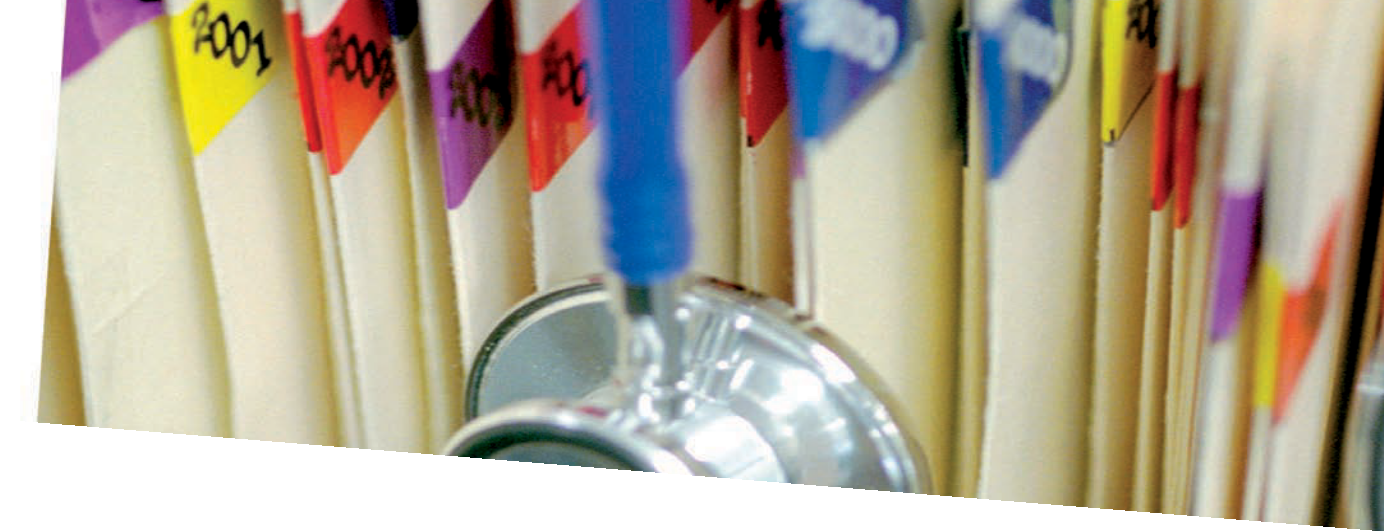 OperacionesAdministrativasy DocumentaciónSanitariaBLOQUE I. ORGANIZACIÓN SANITARIA.1.- INTRODUCCIÓN  A  LA  HISTORIA DE LA ENFERMERÍAA lo largo  de  los  tiempos, los  conocimientos y la  actividad profesional médica y de enfermería han  ido  evolucionando hasta llegar  a nuestros días.1.1.-PrehistoriaCreían  que las enfermedades se originaban por causas  sobrenaturales, de tipo mágico-religioso. Apareciendo la figura  del mago o hechicero, encargado de  «curar» por  medio  de  ritos  o cánticos para  ahuyentar  los espíritus maléficos. Cumplía también funciones religiosas.Surge la mujer ayudante, que prepara los remedios para  las enfermedades que se van descubriendo mediante observación, a partir de las hierbas y plantas con acción  medicinal, y transmitiéndose de unas  a otras.1.2.- Edad AntiguaCon  los primeros asentamientos urbanos en  zonas  fértiles   -Mesopotamia, valle del Nilo- y la aparición de la escritura, empezamos a tener datos concretos sobre los saberes médicos. Se describen conocimientos médicos  y quirúrgicos, remedios para enfermedades, conjuros y encantamientos. Los enfermos son atendidos en los templos o junto a ellos. Empieza a observarse una  segunda figura  que trata los problemas traumatológicos y de cirugía menor, distinta del médico-sacerdote. Además  nos encontramos con, las comadronas, mujeres que atendían los partos.La civilización griega supone un cambio importante, pues comienza a desarrollarse la medicina científica: las enfermedades no se explican por fenómenos religiosos, sino que se relacionan con causas naturales.La metodología médica se racionaliza y ordena: se observan los signos  y síntomas, se estudia al paciente y se valora,  de acuerdo con lo observado, cuál  es su  problema de salud,  procurando ayudar a la naturaleza en  la curación. Daban gran  importancia a la «higiene», entendida en un  sentido más amplio. Los médicos  recibían formación teórica y práctica de otros  médicos.Aparecen dos tipos  de instituciones: unas  en las que  se da cobijo  y atención a viajeros  y enfermos -antecedentes de los hospitales-,  y en otros lugares, se atiende a los enfermos de forma  ambulatoria.1.3.- Edad MediaPromovidos por  la Iglesia cristiana,  se construyeron hospitales en las grandes ciudades europeas, en los que se atendía a pobres,  desvalidos  y enfermos, pues  se consideraba un  acto  de caridad, muy  bien  valorado. Los  monasterios, atesoraban los conocimientos sobre medicina y enfermería.Debido a las cruzadas –guerra santa- surgen las Órdenes militares de Caballeros Hospitalarios, que además de pelear asisten a los enfermos, así como los hospitales, en los que descansan los peregrinos y donde se atiende a los que enferman (Camino de Santiago).En las ciudades aparecen los gremios y cofradías, también hospitales civiles que dependen de los ayuntamientos, en los que se asiste con pocos medios  y limitándose a atenciones básicas  de enfermería. Se fundan las  primeras universidades, entre cuyos  estudios  se encuentran los de medicina. No así la enfermería, considerándose un mero  oficio.1.4.- Edad modernaMuchos países del centro y norte de Europa  se alejan del catolicismo –reforma Luterana- y los religiosos encargados del cuidado de los enfermos en los hospitales son expulsados.En España  y otros  países  católicos se crean  hospitales por  la Iglesia,  por particulares con  fines  benéficos o por  las administraciones  públicas. En todos ellos,  la atención de enfermería era  prestada por  religiosos, y se dedicaban a gente  sin  recursos. Estas órdenes religiosas se encargan también de organizar la asistencia hospitalaria y se preocupan por la formación de los enfermeros, el barbero-sangrador, y la matrona o partera; apareciendo ya las primeras  publicaciones sobre  esta  materia.1.5.- Edad contemporáneaLa figura  de la enfermera profesional y no religiosa aparece en el siglo XIX, gracias a Florence Nightingale, que dignificó la enfermería como profesión y fijó las bases de la enfermería actual.En 1863 se fundó la Cruz Roja, con gran  protagonismo  en las guerras del siglo XX.A finales  del siglo XIX, se promulga en Alemania la primera Ley de Seguridad Social, con el reconocimiento del derecho a la asistencia sanitaria para todos los ciudadanos.Los hospitales se van  transformando en centros especializados en la atención sanitaria de los enfermos, cada vez con más medios  materiales y con profesionales médicos  y de enfermería mejor cualificados.En España, a principios del siglo XX existían tres tipos distintos de profesionales de la enfermería, con un nivel de formación heterogéneo:-Los practicantes, sucesores de los antiguos barberos, que realizan curas  y cirugía menor, administran medicamentos, colaboran con el médico, etc.-Las matronas, encargadas de la atención de los partos naturales.-Los cuidadores o enfermeros, en su mayoría pertenecientes a instituciones religiosas o de carácter benéfico, que asisten a los enfermos hospitalizados.En los años 50 del siglo XX, se crea la figura  del ayudante técnico sanitario -ATS-, título que unifica las tres figuras profesionales y que eleva su nivel de preparación, vinculando los estudios a las facultades  de Medicina.  Con gran  demanda en los años 60, por la proliferación de grandes hospitales.1.6.- Situación actual en EspañaEn 1977 se crea el título de Diplomado Universitario en Enfermería –DUE-, ante la necesidad de dotar de mayor  rango a los estudios de –ATS-, con formación de tres años en las Escuelas Universitarias de Enfermería. A partir de 2010 el título de Enfermería será de Grado Universitario, con 4 años de formación.Aunque los auxiliares empezaron a trabajar antes  en los hospitales por la escasez  de enfermeras y su progresiva profesionalización, sus funciones se regulan legalmente a partir de los años 70:A mediados de los años  70, se instauran los estudios de formación profesional de 1er grado que permiten la obtención del título de Auxiliar de Clínica. En 1986 se introduce en los hospitales públicos la categoría profesional  de auxiliar de enfermería.En 1995  se aprueba oficialmente el Ciclo Formativo de Grado  Medio de Formación Profesional de Cuidados Auxiliares de Enfermería, con el cual se obtiene el título de TCAE.2.- MODELOS DE ENFERMERÍALa evolución de la enfermería, ha hecho que aparezcan diversos  modelos teóricos que pretenden explicar globalmente la enfermería.El 1er modelo teórico de  enfermería fue  propuesto a mediados del siglo XIX por Florence Nightingale, reconocida como fundadora de la enfermería moderna. Consideraba que un entorno natural positivo  -luz y ventilación adecuada, calor  suficiente y control de  las  eliminaciones y del  ruido-  influía  de manera saludable en los pacientes. Siendo la función primordial de la enfermera facilitar esas condiciones.El modelo de Virginia Henderson, cuyos primeros esbozos fueron publicados en 1955, se considera, más que un modelo, una  filosofía que define  la profesión de enfermería; es probablemente el más  extendido en  todo el mundo y el de mayor  influencia en España,  puesto que es el que se sigue en la mayoría de nuestros hospitales. Entiende que el ser humano tiene unas  necesidades básicas  -“lo que es esencial al ser humano para  mantener su vida o asegurar su bienestar”; enumeró 14-, que han  de ser satisfechas mediante una serie  de  actividades que  un  individuo  sano  es normalmente capaz  de hacer por sí mismo. Cuando enfermamos, perdemos esta capacidad de autonomía e independencia, pasamos a ser dependientes y debe ser la enfermera quien realice  estas tareas de cuidados para  suplir o ayudar al paciente.Algunas de las teorías y modelos de enfermería propuestos a lo largo  de la segunda mitad del siglo XX. Son:3.- PROCESO DE ATENCIÓN DE ENFERMERÍA –PAE-Pretende solucionar los problemas de salud  del paciente proporcionando cuidados de enfermería que siguen un  orden lógico, que se desarrolla en 5 etapas  consecutivas:Las enfermeras dirigen el proceso, pero los auxiliares, formando parte del equipo de enfermería, participan en el PAE y tienen un papel destacado en alguna de sus etapas  como veremos  más adelante.Características del PAEPara conseguir un PAE de calidad es imprescindible el uso de la documentación, pues  deben  registrarse las  actividades de  enfermería en  todas y cada  una  de sus etapas.4.- ETAPAS DEL PROCESO DE ATENCIÓN DE ENFERMERÍA4.1.- Etapa 1ª: ValoraciónEs fundamental que se lleve a cabo de forma  completa, detallada y exacta,  pues  una  valoración adecuada es la  base  imprescindible para  que funcione el proceso  de atención de enfermería. Puede subdividirse en  tres fases: recogida de  datos, validación de los datos  y organización de los datos.El personal de enfermería recoge, en el inicio del proceso  y luego de forma continuada, los datos  relevantes sobre los problemas de salud  del paciente. En la valoración inicial  la recogida de datos  debe ser lo más completa posible. A lo largo de todo el proceso  de atención se seguirán recogiendo datos: confirmación de lo observado, cambios  respecto  a la situación inicial  o aparición de nuevos  datos. Tres métodos para   la obtención de datos:1.-Entrevista clínica: A través del  diálogo  con  el paciente se obtiene una gran  cantidad de información. Además  facilita la relación enfermera/ paciente y fomenta la participación de este en todo el proceso. Se lleva a cabo al principio del proceso  de atención para  elaborar la historia de enfermería.Hay que cuidar el ambiente en el que se desarrolla la entrevista: un lugar agradable, tranquilo y privado.  Conviene tener en cuenta que  en la comunicación, además de los aspectos verbales,  son  también de gran  importancia los no verbales: Conviene tener en cuenta algunas   técnicas verbales   en la comunicación con el paciente:  Debemos conocer las técnicas de comunicación y entrenarlas adecuadamente, es necesario que  el personal de enfermería posea  habilidades  humanas y sociales para ello.2.-Observación: Usando  los sentidos, de forma  sistemática y deliberada, orientada a lo que nos interesa, recogemos datos  de los pacientes (signos  de  enfermedad, estado  emocional, etc.) y del  entorno. Requiere capacidad de atención, perseverancia y entrenamiento práctico, para  saber interpretar bien los resultados.3.-Exploración física: Mediante la cual se obtienen datos objetivos que completan la valoración del paciente. Para esta exploración se usan  cuatro técnicas: inspección, auscultación, palpación y percusión.Debemos  asegurarnos de que los datos  recogidos son correctos y completos; y hay  que  verificarlos.Los datos  objetivos  se pueden medir. Los que no se puedan medir y resulten dudosos se contrastan comparándolos con otros datos por observación y buscando que  los nuevos  datos  los ratifiquen o anulen.Los datos  se agrupan de forma  organizada para  que  faciliten la identificación de los problemas de salud del paciente. Cada centro sanitario establecerá sus propios modelos de registro, aunque se suelen ordenar por necesidades humanas o por patrones funcionales de salud. Que se registra en los documentos de enfermería –PAE- e historia clínica del paciente.  4.2.- Etapa 2ª: DiagnósticoSe enuncia el problema de salud (tomando como referencia las etiquetas diagnósticas propuestas porla NANDA), en  orden de prioridad, en primer lugar  los que supongan una amenaza para  la vida del paciente, y luego los de menor importancia. Estableciendo la  relación causa-efecto mediante la fórmula «relacionado con»,  pues  no  siempre puede llegar a demostrarse.Los diagnósticos de enfermería no deben  confundirse con los diagnósticos médicos.4.3.- Etapa 3ª: Planificación.Para  ello se deben  cumplir los siguientes puntos:4.4.- Etapa 4ª: EjecuciónPoner en práctica el plan  de cuidados, llevando a cabo las actividades de enfermería propuestas.Para la ejecución de cada actividad de enfermería, debemos preparar el material necesario y  explicar al paciente lo que vamos a hacer para que lo sepa, para que esté tranquilo y colabore si es conveniente. Seguiremos paso a paso los protocolos del centro sanitario  en el que trabajamos. Al concluir nos aseguraremos de que el paciente queda en buenas condiciones y recogeremos el material empleado. Siendo de capital importancia el registro de actividades realizadas en los documentos apropiados.4.5.- Etapa 5ª: EvaluaciónComparar los resultados obtenidos con los objetivos pretendidos en el plan  de cuidados, determinando el grado en el que se han  alcanzado  los objetivos  previstos. Controlando la calidad de la atención de enfermería. Nos  podremos encontrar en  tres situaciones:5.-EL PAPEL DEL AUXILIAR DE ENFERMERÍA EN EL –PAE-Son las enfermeras que cuidan al paciente las principales responsables del -PAE-; el papel del auxiliar es más relevante en la de ejecución, pues son quienes realizan los cuidados básicos al paciente.Unidad 4 - La profesión de enfermería	681.- Introducción a la historia de la enfermería	69    1.1.- Prehistoria	69    1.2.- Edad Antigua	69    1.3.- Edad Media	70    1.4.- Edad Moderna	70    1.5.- Edad Contemporánea	71    1.6.- Situación actual en España	712.- Modelos de enfermería	733.- Proceso de atención de enfermería	764.-Etapas del proceso de atención de enfermería	78      4.1.- Etapa 1ª. Valoración	78      4.2.- Etapa 2ª. Diagnóstico	82      4.3.- Etapa 3ª. Planificación	84      4.4.- Etapa 4ª. Ejecución	85      4.5.- Etapa 5ª. Evaluación	865.- El papel del auxiliar de enfermería en el PAEUnidad 4 - La profesión de enfermería	681.- Introducción a la historia de la enfermería	69    1.1.- Prehistoria	69    1.2.- Edad Antigua	69    1.3.- Edad Media	70    1.4.- Edad Moderna	70    1.5.- Edad Contemporánea	71    1.6.- Situación actual en España	712.- Modelos de enfermería	733.- Proceso de atención de enfermería	764.-Etapas del proceso de atención de enfermería	78      4.1.- Etapa 1ª. Valoración	78      4.2.- Etapa 2ª. Diagnóstico	82      4.3.- Etapa 3ª. Planificación	84      4.4.- Etapa 4ª. Ejecución	85      4.5.- Etapa 5ª. Evaluación	865.- El papel del auxiliar de enfermería en el PAEUNIDAD-04UNIDAD-04LA PROFESIÓN DE ENFERMERÍA.LA PROFESIÓN DE ENFERMERÍA.Estatuto del Personal Sanitario no Facultativo de las Instituciones Sanitarias de la Seguridad Social, 1 973. Funciones de los auxiliares de enfermería. Este estatuto lo puedes encontrar completo en la página web: www.funcionadministrativa.com/legis/Estatutosanitario.pdfArtículo 74.Corresponde a las auxiliares de enfermería ejercer en general servicios complementarios de la asistencia sanitariaen aquellos aspectos que no sean de la competencia del personal auxiliar sanitario titulado. A tales efectos, se atendrán a las instrucciones que reciban del citado personal […].Artículo 75.Las funciones de las auxiliares de enfermería en los servicios de enfermería serán:Hacer las camas de los enfermos, excepto cuando por su estado le corresponda al ayudante técnico sanitario o enfermera, ayudando a los mismos en este caso.2.  Realizar el aseo y limpieza de los enfermos, ayudando al DUE o ATS cuando la situación del enfermo lo requiera.3.  Llevar las cuñas a los enfermos y retirarlas, teniendo cuidado de su limpieza.4.  Realizar la limpieza de los carros de curas y su material.5.  La recepción de los carros de comida y la distribución de la misma.6.  Servir las comidas a los enfermos, atendiendo a la colocación y retirada de bandejas, cubiertos y vajilla […].7.  Dar la comida a los enfermos que no puedan comer por sí mismos, salvo en aquellos casos que requieran        cuidados especiales.8.  Clasificar y ordenar las lencerías de planta a efectos de reposición de ropas y de vestuario […].9.  Por indicación del DUE o ATS colaborará en la administración de medicamentos por vía oral y rectal, con exclusión       de la vía parenteral. Asimismo podrá aplicar enemas de limpieza, salvo en casos de enfermos graves.10. Colaborar con el DUE o ATS y bajo su supervisión, en la recogida de los datos termométricos. Igualmente recogerán       los signos que hayan llamado su atención, que transmitirá a dicho personal, en unión de las espontáneas        manifestaciones de los enfermos sobre sus propios síntomas.11. Colaborar con el DUE o ATS en el rasurado de los enfermos.12. Trasladar, para su cumplimiento por los celadores, las comunicaciones verbales, documentos, correspondencia y        objetos que les sean confiados por sus superiores.13. En general, todas aquellas actividades que, sin tener carácter profesional sanitario, vienen a facilitar las funciones        del médico y de la enfermera o ATS, en cuanto no se opongan a lo establecido en el presente Estatuto.Algunas definiciones de enfermeríaDRAE (Diccionario de la Real Academia Española): “Profesión y titulación de la persona que se dedica al cuidado yatención de enfermos y heridos, así como a otras tareas sanitarias, siguiendo pautas clínicas.”ANA (American Nurses Association, Asociación Americana de Enfermeras): “La profesión de enfermería consiste en la protección, promoción y optimización de la salud y las capacidades, prevención de la enfermedad y de la lesión, alivio del sufrimiento con el diagnóstico y el tratamiento de la respuesta humana y apoyo en el cuidado de los individuos, las familias, las comunidades y las poblaciones.”Virginia Henderson: “Tiene como única función ayudar al individuo sano o enfermo en la realización de aquellas actividades que contribuyan a su salud o recuperación (o una muerte digna), y que este realizaría sinayuda si tuviese la fuerza, voluntad o conocimientos necesarios, haciéndolo de manera que se le facilite su independencia lo más rápido posible.”Martha Rogers: “Ciencia humanística dedicada a la preocupación compasiva por el mantenimiento y la promoción de la salud, la prevención de la enfermedad y la rehabilitación de los enfermos e incapacitados.”Betty Neuman: “Profesión diferenciada que se ocupa de todas las variables que afectan a la respuesta de un individuo a los factores de estrés […]. La función de la enfermería es prevenir la invasión del estrés o, después de la invasión del estrés, proteger la estructura básica del cliente y obtener y mantener un nivel máximo de bienestar.”Necesidades de los seres humanos (V. Henderson)Necesidades de los seres humanos (V. Henderson)– Respirar.– Comer y beber.– Eliminar residuos corporales.– Dormir y descansar.– Moverse y mantener una postura correcta.– Mantener la temperatura corporal.– Vestir ropas adecuadas.– Mantener la piel íntegra y limpia.– Evitar los peligros ambientales.– Comunicarse con los otros.– Profesar su religión, vivir según sus valores y creencias.– Trabajar y realizarse.– Jugar y divertirse.– Aprender y satisfacer la curiosidad.El proceso  de atención de enfermería (PAE) consiste en la aplicación del método científico en los cuidados de enfermería, para lograr que esta asistencia se lleve a cabo de forma ordenada, organizada y sistematizada.Las 5 etapas del PAELas 5 etapas del PAE1   ValoraciónRecogemos los datos sobre el estado de salud del paciente y los analizamos.2   Diagnósticode enfermeríaObtenemos un juicio o conclusión para identificar los problemas de salud.3   PlanificaciónDefinimos los objetivos y establecemos las estrategias de actuación para alcanzarlos mediante actividades de enfermería.4   EjecuciónLlevamos a la práctica los cuidados programados.5   EvaluaciónValoramos la consecución de los objetivos.Es un  proceso   sistemático, con  un  planteamiento  organizado y una secuencia lógica de actividades de enfermería encaminadas a conseguir los objetivos  que se pretenden.Es flexible  y dinámico, capaz  de adaptarse a cualquier situación (tanto en atención especializada como en atención primaria) y que puede responder a los cambios  que  van surgiendo en la evolución de los problemas de salud  del paciente.Centrado en el paciente, en sus problemas de salud  más que en las técnicas  o procedimientos de enfermería, fomenta y necesita de la participación activa del paciente.Recogida sistemática de  los datos sobre  el estado  de salud  del paciente. Estos datos  se verifican  y se organizan para  que  las conclusiones que  se obtengan puedan ser fiables.1ª Fase -Recogida de datos-Etapas de la entrevistaEtapas de la entrevistaIniciaciónCrear un ambiente favorable para la relación.CuerpoParte central y mayoritaria para obtener información siguiendo formatos más o menos estructurados.CierreResumir lo principal y finalizar la entrevista.Expresión facial.Contacto físico.Uso de la mirada.Forma de hablar, tono de voz.Posición y gestos corporales.Escucha activa.Técnicas verbalesTécnicas verbalesPreguntas abiertas¿Cómo se encuentra hoy?Permiten la expresión más libre de sentimientos, sensaciones, etc.Preguntas cerradas¿Toma usted algún medicamento para la hipertensión?Respuestas breves, con datos concretos.Preguntasde aclaraciónPara precisar el significado de un comentario del paciente, evitando errores de interpretación.Comentarios de reflexiónRepetir lo dicho por el paciente, para que este se explique.Frases adicionalesSiga, siga; entiendo, etc.Sirven de estímulo para que el paciente continúe hablando.Técnicas de exploraciónTécnicas de exploraciónTécnicas de exploraciónTécnicas de exploraciónTécnica	Descripción	             Permite observar	                    ExploraTécnica	Descripción	             Permite observar	                    ExploraTécnica	Descripción	             Permite observar	                    ExploraTécnica	Descripción	             Permite observar	                    ExploraInspecciónExamen visual completo y detallado.Color, tamaño, forma, posición, movimientos, simetría, etc.Todo el cuerpo.AuscultaciónEscuchar sonidos corporales mediante un fonendoscopio.Tono, intensidad, calidad, duración de los sonidos, etc.Corazón, pulmón, abdomen.PalpaciónExplorar tocando suave o profundamente con la mano o los dedos.Textura, forma, tamaño, consistencia, temperatura, pulso, dolor, etc.Todo el cuerpo, en especial el abdomen.PercusiónGolpear con uno o varios dedos sobre la superficie corporal.Sonidos según el estado de los órganos internos próximos.Tórax  y abdomen.2ª Fase - Validación de los datos-3ª Fase - Organización de los datos-Diagnóstico de enfermería es el enunciado de un  problema de salud  del paciente, real o potencial, que puede ser tratado o prevenido  mediante actuaciones de enfermería.Diagnóstico de enfermería	Diagnóstico médicoDiagnóstico de enfermería	Diagnóstico médicoConceptoProblema de salud o respuesta humana a la enfermedad.Identifica una enfermedad o patología que padece el paciente.TratamientoMediante actividades de enfermería.Dirigido por el médico.Evolución temporalPuede cambiar, desaparecer o surgir otros poblemas en el curso de la atención.No se modifica, permanece hasta el final del proceso.Relacionado conPercepción del estado de salud por parte del paciente.Alteraciones fisiopatológicas del organismo.Ejemplos– Deterioro de la integridad cutánea relacionada con inmovilidad física prolongada.– Riesgo de aspiración relacionado con alimentación por sonda nasogástrica y bajo nivel de consciencia.– Enfermedad de Alzheimer.– Accidente vascular cerebral.Consiste en  elaborar un  programa completo de  asistencia para  atender los problemas del paciente.Decidir  las prioridades en la atención, para  tratar en primer lugar  los problemas más importantes.Concretar los objetivos  a conseguir. Se definen los resultados que  se esperan conseguir con  los cuidados de enfermería para  resolver,  aliviar  o prevenir los problemas de salud.  Elaborar un plan  de cuidados. En él se especifican las actividades de enfermería que deben realizarse, tanto las propias de enfermería (de observación, de cuidados, de educación para  la salud) como las derivadas de las órdenes médicas (administración de medicamentos o preparación de pruebas diagnósticas, por ejemplo). El plan  de cuidados debe  quedar registrado en la documentación correspondiente.Nos tendremos que adaptar a la capacidad del paciente para  participar en sus cuidados, que irá evolucionando a lo largo  del proceso.Además  deberemos tener  en  cuenta los  recursos  disponibles, tanto humanos -enfermeras y auxiliares- como materiales.Se  han   conseguido completamente  los objetivos  previstos, por lo que se dará  por concluido el plan  de cuidados.Se está en vías de conseguir los objetivos, avanzamos  en   buena  dirección,  pero falta  aún  tiempo para  conseguirlos por completo: se prosigue con el plan  de cuidados.No se consiguen los objetivos  previstos o se  detectan nuevas   necesidades,  por  lo que habrá que revisar  el proceso  de atención en sus distintas etapas.Etapa del PAE	Papel del Auxiliar de EnfermeríaEtapa del PAE	Papel del Auxiliar de EnfermeríaValoración• Colaborará en la recogida de datos, en especial mediante la observación y la relación con el paciente.• Informará de los datos relevantes y los registrará en los documentos correspondientes.Diagnóstico• Deberá saber cuáles son los problemas del paciente.Planificación• Conocerá el plan de atención, en especial la parte que le atañe directamente.Ejecución• Llevará a cabo las actividades que le encomiende el plan, siguiendo las normas establecidas.• Registrará las actividades que realice en los documentos apropiados.Evaluación• Evaluará las actividades que le encargue el plan y registrará dicha evaluación.